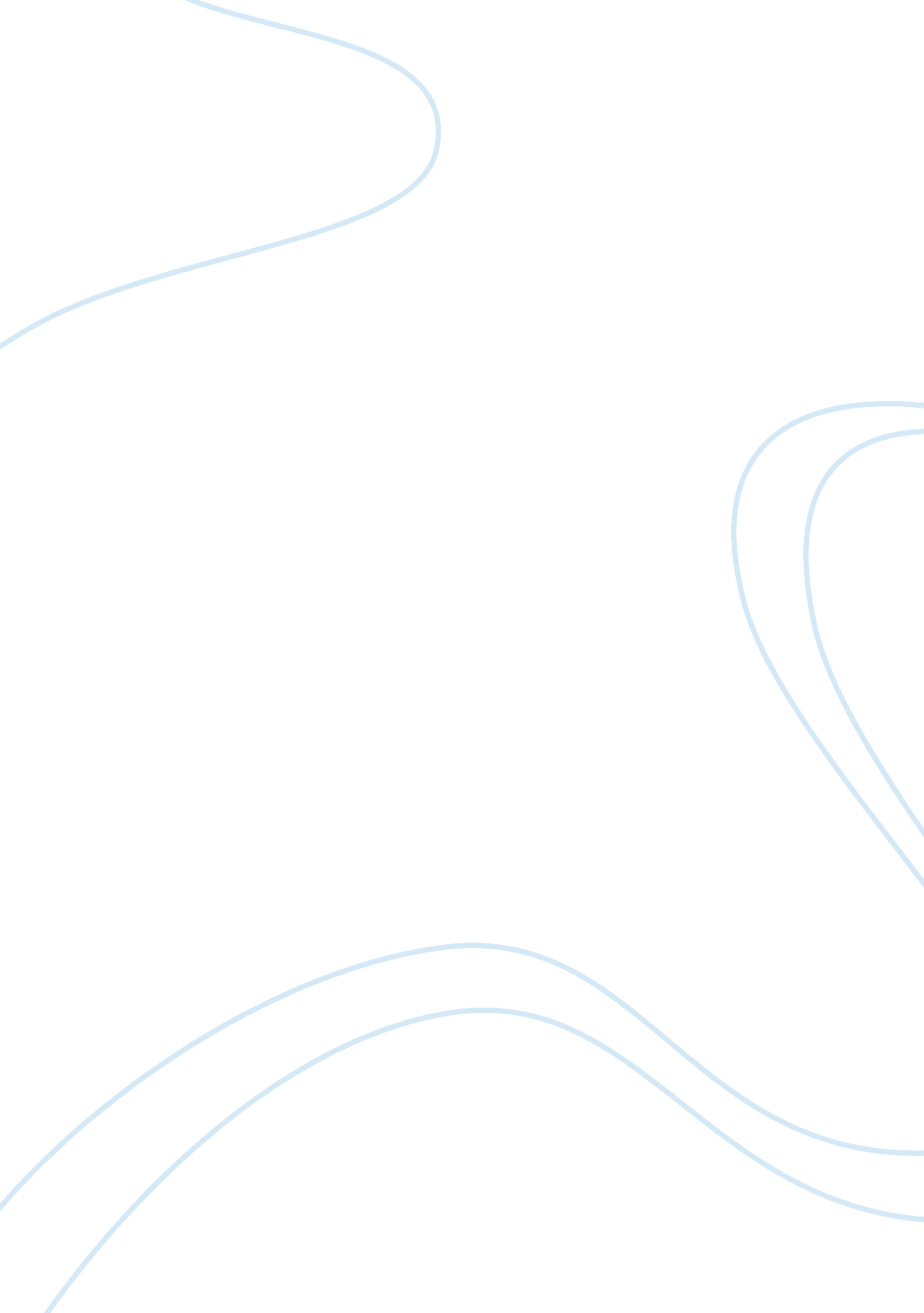 Martin luther king jrHistory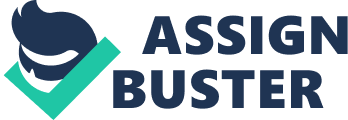 The of humanity of being just and fair has changed since the days of the late Dr. Martin Luther King Jr. In hisspeech, he stated that no matter how long it takes, justice and fairness continues to improve amongst people in society. This paper builds and proves that the same principle applies to the history of the US from 1877 up to the present. 
The civil rights movements in the 1960s fought hard for economic equality of all people despite the color of their skins (Brands et., p765). In the later years, the movement faced many frustrations from the government. Many union leaders were arrested while others died during protests (Brands et., p766). Despite, the hardship, their spirits never died. No matter how long it took, US now enjoys equal rights and even has a black president. 
The journey to womens rights has faced many challenges since independence (Brands et., p785). Before the 1990s, the number of top jobs women held was less than three percent of those available (Brands et., p786). However, by 1998, the number had increased tremendously. By 2009, the womens wages were established to be eighty percent of the earnings given to men (Brands et., p786). 
There has been a wide perception on the rights given to the gay community throughout US history. In the administration of Bill Clinton, it was an issue with the pentagon on the acceptance of the act in the military (Brands et., p789). However, in the arrival of the new century, the Supreme Court in 2000 ruled that all rights should be given to all civil unions. Presently gay unions receive a continuous acceptance in several parts of the world. 
In conclusion, it is evident that the principle applies as gays and women and the minority managed to have their rights despite the hardship they underwent for many years. 
Work Cited 
Brands, H W. T. H Breen, Hall R. Williams, Ariela J. Gross American Stories: A History of the United States. Upper Saddle River, N. J: Pearson Education, 2011. Print. 